Partner-Initiative des UNESCO-Biosphärenreservats Thüringer Wald Kriterienkatalog SportveranstalterStand: 27.09.2019Allgemeines zur PartnerschaftDie Partner des Biosphärenreservats stehen für Regionalität, Qualität und Umweltbewusstsein. Sie lieben den Thüringer Wald, mit seinen grünen Höhenzügen, klaren Bergbächen, blühenden Wiesen und verwunschenen Wäldern. Ihren Gästen geben sie ihr Wissen gern weiter und tragen durch eigenes Engagement aktiv zur Stärkung der Region und der Idee des UNESCO-Biosphärenreservats bei.Die Partnerschaft steht für eine gleichwertige Kooperation zwischen der Verwaltung des Biosphärenreservats und regionalen touristischen Akteuren um gemeinsame Ziele zu verfolgen:Stärkung und Förderung der Zusammenarbeit regionaler Akteure in einem Partner-NetzwerkNutzung für das Außen- und Innenmarketing, Marke etablieren, stärken und sichernStärkung der regionalen WirtschaftskreisläufeWertschöpfung des einzelnen Partners steigernIdentifikation und Information mit dem Naturraum Thüringer WaldBeispiel- und Vorbildfunktion für AndereAlle Bezeichnungen in diesem Dokument beziehen jeweils die weibliche Form mit ein. Aus Gründen der Lesefreundlichkeit wird auf die separate Nennung verzichtet.Partner-Kriterien allgemein Die Pflichtkriterien (fett) müssen alle erfüllt sein, von den Optionskriterien (nicht fett) müssen 50% (der für Sie zutreffenden) erfüllt sein.Basiserhebung: Angaben zum BetriebDie folgenden Angaben über Ihren Betrieb helfen uns, einen ersten Eindruck von unseren Bewerbern zu erhalten. Auch dienen sie dazu, mit Ihnen in Kontakt treten zu können. Alle Ihre Angaben werden von uns vertraulich behandelt und ohne Ihr Einverständnis nicht an Dritte weitergegeben.Name des Betriebes 	Jahr der BetriebsgründungArt des Betriebes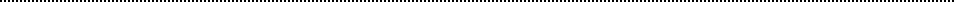 Betriebsinhaber bzw. GeschäftsführerAnsprechpartner im Betrieb für die Partner-InitiativeStraßePLZ/OrtTelefon 	FaxE-Mail 	HomepageAnzahl der Angestellten	Beschäftigte mit KundenkontaktWelche Erwartungen und Wünsche haben Sie an die Partnerschaft?Bemerkungen:       Thema 1: ÖffentlichkeitsarbeitPartner-Betriebe sind Botschafter des Biosphärenreservats (BR). Als solche informieren sieIhre Kunden und Geschäftspartner über die Ziele und Aufgaben des Biosphärenreservats,die Partner-Initiative sowie andere Partner-Betriebe. A	Beziehen Sie sich in Ihrem Außenauftritt (Website, Flyer usw.) auf das Biosphärenreservat?        	Wenn ja, wie?	ja     nein  	……………………………………………………………………………………………………………………………………………………..	……………………………………………………………………………………………………………………………………………………..B	Sensibilisieren Sie Ihre Gäste für das Thema Umwelt und Nachhaltigkeit in der Region (z.B. am Veranstaltungstag oder auf der Webseite)?			ja      nein  	Wenn ja, wie?      C	Mit welchen Maßnahmen sorgt Ihr Unternehmen für eine gute Informationsweitergabe über die eigenen Aktivitäten? (mindestens 4 müssen erfüllt sein)	 Auslage von Infomaterial  In eigenen Broschüren/Flyern/Postern  über mündliche Empfehlungen (von z.B. Partner-Betrieben) durch Informationen und Veranstaltungsankündigungen auf der    	     Internetseite in Geschäftskorrespondenz auf Messen/Informationsveranstaltungen durch regelmäßige Weitergabe eigener Aktivitäten an die lokale        Tourismusorganisation Sonstige: Thema 2: IdentifikationA	Ist Ihr Betrieb im Gebiet des Biosphärenreservats bzw. der Biosphärenregion ansässig oder erbringt er konkrete Leistung innerhalb dieser?			ja      nein  B	Jeder Partner ist Botschafter des Biosphärenreservats Thüringer Wald. Sind Sie bereit, die Ideen des UNESCO-Biosphärenreservats zu unterstützen?   	ja      nein  	Wenn ja, welche Ideen und wie?(Bitte informieren Sie sich über die Ziele eines Biosphärenreservats auf unserer Website)	     …………………………………………………………………………………………………………………………………………..	……………………………………………………………………………………………………………………………………………………..	……………………………………………………………………………………………………………………………………………………..	……………………………………………………………………………………………………………………………………………………..C	Die Partner-Initiative im Biosphärenreservat hat sich zum Ziel gesetzt, die Region zu stärken.  Was ist in dieser Hinsicht Ihr Beitrag? 	…………………………………………………………………………………………………………………………………………	…………………………………………………………………………………………………………………………………………	…………………………………………………………………………………………………………………………………………	…………………………………………………………………………………………………………………………………………D	Bekennt sich Ihr Betrieb zur aktiven Mitarbeit in der Partner-Initiative?		      Wenn ja, wie?	ja      nein  	…………………………………………………………………………………………………………………………………………	…………………………………………………………………………………………………………………………………………	…………………………………………………………………………………………………………………………………………	…………………………………………………………………………………………………………………………………………E	Hat der Ansprechpartner Ihres Betriebes an einer Führung durch das Biosphärenreservat mit einem Ranger oder einem zertifizierten Naturführer teilgenommen?	ja      nein      F	Verpflichtet sich Ihr Betrieb, den Ansprechpartner für die Initiative einmal pro Jahr an einer Fortbildungsveranstaltung (in Zusammenarbeit mit der Verwaltung) und/oder einem Partner-Treffen teilnehmen zu lassen und diesen zur Weitergabe der Informationen an andere Mitarbeiter anzuhalten?    	ja      nein  G	Verpflichtet sich Ihr Betrieb, das Partnerbetriebsschild gut sichtbar für Gäste anzubringen sowie das Partner-Logo, Informationen (und eine Verlinkung) über das Biosphärenreservat auf der Homepage und anderen Marketing-Instrumenten darzustellen? 	ja      nein  Thema 3: Regionale WertschöpfungA	Arbeiten Sie mit regionalen Akteuren, wie Netzwerken oder Bildungsträgern, zusammen?				ja      nein  	Wenn ja, mit welchen?         B	Vergeben Sie, wo möglich, zur Stärkung der Region externe Leistungen an Unternehmen und Einrichtungen aus der Region? 	(mindestens 3 müssen erfüllt sein, bitte Nachweise/Rechnungen beilegen)	  Pflegeaufgaben (z.B. Außenanlage, Fahrzeuge)  Wartungs- und Reparaturtätigkeiten (z.B. Maschinen, Gebäude),  Verwaltungsaufgaben (z.B. Steuerberatung, Lohnbuchungen)  Werbemittelerstellung (z.B. Layout, Fotos, Druckaufträge)  Reinigungstätigkeiten (z.B. Raumpflege)   Sonstiges: 	C	Haben Sie eine Verkaufsmöglichkeit für regionale Produkte und/oder geben Sie Hinweise an Ihre Gäste, wo sie regionale Produkte erwerben können? (Zutreffendes bitte unterstreichen)    		ja         nein  Thema 4 UmweltschutzPartner des Biosphärenreservats zeichnen sich durch ein hohes Umweltbewusstsein aus. Dieses spiegelt sich in ihrer Betriebsführung und wird auch an ihre Gäste und Kooperationspartner kommuniziert.A	Stimmen Sie Ihre Veranstaltung im Vorfeld mit den zuständigen Umweltbehörden und Forstämtern ab?								ja      nein  B	Achten Sie auf eine reduzierte Flächeninanspruchnahme und gezielte Besucherlenkung?											ja      nein  	Wenn ja, wie?      	…………………………………………………………………………………………………………………………………………	…………………………………………………………………………………………………………………………………………C 	Auf welche umweltfreundlichen Maßnahmen achten Sie in Ihrem Betrieb, im Rahmen der Veranstaltung und bei Ihren externen Dienstleistern?	(mindestens 4 müssen zu 80 % erfüllt sein)D	Achten Sie bei der Verpflegung Ihrer Gäste, Mitarbeiter und Helfer auf ein umweltfreundliches Angebot? (mindestens 3 müssen erfüllt sein)  regionale Produkte:        saisonale Produkte:        vegetarische Angebote:        vegane Angebote:        biologische Produkte:        Produkte aus Fair-Trade (z.B. Kaffee, Tee, Schokolade):      E	Stimmen Sie Ihre umweltfreundlichen Maßnahmen mit Ihren externen Kooperationspartnern, Helfern und Dienstleistern ab (z.B. über Hinweise in der Ausschreibung, einen Leitfaden für Stände)?ja      nein  	Wenn ja, wie?      F	Kommen in Ihrem Betrieb wassersparende Maßnahmen zum Einsatz? (mindestens 3)	  Wasserspareinrichtungen an allen Toiletten	  Einsatz von Brauch- und Regenwassernutzungsanlagen	  Wasser sparende Bewässerung der Außenanlagen	  Einsatz von Durchflussbegrenzern o. ä. an Waschbecken	  Einsatz von Durchflussbegrenzern o. ä. an Duschen	  Sonstiges: G	Achtet Ihr Betrieb darauf, im Innen- und Außenbereich nachwachsende Rohstoffe und umweltfreundliche Materialien zu verwenden? (mindestens 3)	  Verwendung von heimischen Hölzern	  Verzicht auf PVC-Böden	  Einsatz von Lehm, Schiefer, Schafwolle, Hanf (Zutreffendes bitte unterstreichen)	  Verzicht auf Tropenhölzer	  nur zertifiziertes Holz	  Verwendung von formaldehydfreien Lacken und Farben etc.	  Sonstiges: Zusatz für Betriebsgebäude/feste Bauten:H	Welche Maßnahmen zur Förderung der Artenvielfalt führen Sie bereits durch bzw. welche sind in Planung?(min. 2 Pflicht)	umgesetzt     geplantBeflanzung der Außenanlagen überwiegend naturnah mit 	heimischen Pflanzen und Gehölzen		  	 „Wiese statt Rasen“ (ein Teil der Fläche ungemäht lassen)		  „Wiese statt Rasen 2“ (Wiesen höchstens 2 X im Jahr mähen und 	Mähgut abräumen 		  Verzicht auf Pflanzenschutzmittel, Dünger und torfhaltige Gartenerde 		  Anbringen von Insektenhotels oder Nistkästen/Fledermauskästen im 	Außenbereich z.B. in Zusammenarbeit mit den Junior-Rangern 		  Schaffung neuer Lebensräume (z.B. Trockenmauern, Totholz, 	Reisig- oder Laubhaufen etc.)		  Minimierung der Lichtverschmutzung durch tierfreundliche Leuchtmittel. 		  Begrünung von Dächern und Fasaden 		versiegelte Flächen bestehen aus versickerungsfähigem Material 		 Anlage von Feuchtflächen oder kleinen Gewässern		Brennesselecken für Schmetterlinge 		weitgehender Verzicht auf Streusalz		Sonstiges:     ...............................................................Thema 5 EnergieA	Beziehen Sie für die Veranstaltung „grünen“ Strom, d.h. Strom aus regenerativen Energiequellen? 				ja     nein 	Wenn nein, können Sie sich eine Umstellung in den nächsten	 drei Jahren (bis zur Rezertifizierung) vorstellen? 	ja     nein B	Erfassen und dokumentieren Sie Ihre Energieverbrauchsmengen	ja     nein C	Welche Maßnahmen zum sparsamen Umgang mit Energie werden im Rahmen der Veranstaltung durchgeführt? 	  Umsetzung eines Energie-Effizienz-Konzeptes	  Einsatz technischer Geräte ohne Stand-by-Betrieb 	  Einsatz von ausschaltbaren Steckerleisten	  Einsatz technischer Geräte mit hoher Energie-Effizienz (Klasse A)	  Energiesparlampen, LED o. a. (Einsatz zu 50%)	  Verzicht auf elektrische Händetrockner  	  Verzicht auf intensive Außen- und/oder Gebäudebeleuchtungen	  Sonstiges: 	Wenn Sie andere energiesparende Lösungen praktizieren, beschreiben Sie diese bitte kurz: 	     ……………………………………………………………………………………………………………………………………………	……………………………………………………………………………………………………………………………………………………..Zusatz für Betriebsgebäude/feste Bauten:D	Beziehen Sie für Ihr Betriebsgebäude „grünen“ Strom, d.h. Strom aus regenerativen Energiequellen? 								ja     nein 	Wenn nein, können Sie sich eine Umstellung in den nächsten drei Jahren (bis zur Rezertifizierung) vorstellen? 	ja     nein E	Erzeugt der Betrieb selbst Wärme oder Strom aus regenerativen Energiequellen? 	Wenn ja, aus welchen?	ja     nein 		     …………………………………………………………………………………………………………………………………………	……………………………………………………………………………………………………………………………………………………..	Wenn nein, ist etwas in dieser Richtung geplant?	     ……………………………………………………………………………………………………………………………………………	……………………………………………………………………………………………………………………………………………………..F	Welche Maßnahmen zum sparsamen Umgang mit Energie werden in Ihrem Betrieb	durchgeführt? (mindestens 3)	  Umsetzung eines Energie-Effizienz-Konzeptes	  Einsatz technischer Geräte ohne Stand-by-Betrieb 	  Einsatz von ausschaltbaren Steckerleisten	  Einsatz technischer Geräte mit hoher Energie-Effizienz (Klasse A)	  Raumtemperaturabsenkung	  Bewegungsmelder	  Energiesparlampen, LED o. a. (Einsatz zu 50%)	  Verzicht auf elektrische Händetrockner  	  Verzicht auf intensive Außen- und/oder Gebäudebeleuchtungen	  Sonstiges: 	Wenn Sie andere energiesparende Lösungen praktizieren, beschreiben Sie diese bitte kurz: 	     ……………………………………………………………………………………………………………………………………………	……………………………………………………………………………………………………………………………………………………..G	Verfügen die Betriebsgebäude über Wärmeisolierung? (mindestens 2)	  Ersatz älterer Fenster durch Neue mit Wärmeschutzverglasung 	  Dämmung der Außenwände, Dämmung des Daches	  Isolierung von Rohren und Tanks	  Sonstiges: H	Haben Sie in den letzten 5 Jahren in Ihrem Betrieb eine Energieberatung durchführen lassen bzw. hat Ihr Haus einen Energiepass? 	ja      nein  Thema 6 AbfallentsorgungA	Abfallprodukte werden vermieden oder wieder verwendet, indem:	  die Abfallentstehung soweit wie möglich vermieden wird	  besonders langlebige Materialien verwendet werden, z.B.      	  Rest- und Abfallprodukte wieder bzw. weiter verwendet werden	  Verpackungen an Großhändler zurückgegeben werden	  Mülltrennung erfolgt und Sondermüll ordnungsgemäß entsorgt wird	  organische Stoffe kompostiert oder einer Kompostierung zugeführt werden	  Sonstiges: Thema 7 Mobilität A 	Ist der Veranstaltungsort so gewählt, dass Besucher und Teilnehmer problemlos mit öffentlichen Verkehrsmitteln an- und abreisen können ja     nein B	Welche Informationen stellen Sie Ihren Gästen und Kunden zu umweltfreundlichen Verkehrsmitteln zur Verfügung? (die fett gedruckten Antworten sind Pflicht)Auf Ihrer Homepage:   Einbindung einer Fahrplanauskunft (z.B. DB Haus-zu-Haus Auskunft, Thür. Fahrplanauskunft)  Verlinkung zur Mobilitätsseite „Rennsteig erfahren“(www.rennsteig-erfahren.de)   Anreise- und Wegbeschreibungen vom nächsten ÖPNV- und Bahnhaltepunkt   Informationen zu einem Fahrradverleih in der Nähe  Informationen zu einer E-Bike-Ladestation in der Nähe  Sonstiges: 	Vor Ort  Informationen zu regionalen Bus- und Bahnfahrplänen  persönliche Beratung zur ÖPNV-Nutzung vor Ort	  Sonstiges: C	Bieten Sie Ihren Gästen und Helfern einen Shuttle-Service an?		ja     nein  	Wenn ja, wie ist dieser organisiert? (z.B. Shuttle vom/zum Bahnhof,…)	     ……………………………………………………………………………………………………………………………………………	……………………………………………………………………………………………………………………………………………………..D	Bieten Sie Ihren Gästen ein Veranstaltungs- oder Kombiticket für die Anreise mit dem ÖPNV mit dem Ticketkauf an? (z.B. das Veranstaltungsticket der Deutschen Bahn) 	ja     nein  E	Gibt es spezielle Angebote für Fahrräder und E-Bikes vor Ort?		ja     nein  	Wenn ja, welche? (z.B. Abstellmöglichkeiten, Ladestationen für E-Bikes	     ……………………………………………………………………………………………………………………………………………	……………………………………………………………………………………………………………………………………………………..Thema 8 BarrierefreiheitA	Wie berücksichtigen Sie das Thema Barrierefreiheit in Ihrem Betrieb und während der Veranstaltung? (mindestens 2)	  Kommunikationsmedien	  Einrichtungsaspekte	  Ausstattung	 Sonstiges:   		Welche Form der körperlichen Einschränkung berücksichtigen Sie?	     ……………………………………………………………………………………………………………………………………………	……………………………………………………………………………………………………………………………………………………..	……………………………………………………………………………………………………………………………………………………..Thema 9 Qualität/ServiceEs ist uns wichtig, dass sich Mitarbeiter sowie Gäste und Kunden bei unseren Partner-Betrieben wohl fühlen und ein hohes Maß an Qualität vorfinden.A		Verfügen Sie über ein aktuell gültiges Zertifikat?			ja     nein  	Wenn ja, welches?B	Welche Maßnahmen zur Qualitätssicherung setzen Sie um? (mindestens 3)	  Aktives Beschwerdemanagement	  Regelmäßige Gäste-/Kundenbefragung mündlich	  Regelmäßige Gäste-/Kundenbefragung schriftlich	  Weitere Maßnahmen zur Qualitätssicherung, und zwar:      C	Mit welchen Maßnahmen setzen Sie sich für Servicequalität und besondere		Gästefreundlichkeit ein? (mindestens 3)	  Spielplatz/Spielzimmer	  Kinderbetreuung 	  Wickeltisch		 Verpflegungsangebote für Gäste mit Nahrungsmittelunverträglichkeiten		Weitere Maßnahmen und zwar:      D	Kommunizieren Sie Ihre Veranstaltungen regelmäßig an die lokalen Tourist-Informationen und auf der eigenen Website? 		ja     nein  Thema 10 SozialverantwortungA	Sorgt Ihr Betrieb regelmäßig für die Teilnahme an Schulungen, Vorträgen, Workshops o.ä. für die Qualifizierung seines Teams und seiner Helfer?  	ja     nein  	Wenn ja, welche?           ………………………………………………………………………………………………………………………………	…………………………………………………………………………………………………………………………………………	…………………………………………………………………………………………………………………………………………B	Engagiert sich Ihr Betrieb im Gesellschafts- oder Umweltbereich? 	  Unterstützung von Vereinen	  Unterstützung von Stiftungen	  Unterstützung von Gemeinden	  Unterstützung von Schulen	  Sponsoring	  Möglichkeit von Betriebspraktika	  Besichtigungsmöglichkeit des Unternehmens 	  Unterstützung gemeinnütziger  	  Spenden	      Organisationen, wie der „Tafel“		  Sonstiges: .............................................................................Datum, Unterschriftja      %	nein     trifft nicht zuDer CO2-Ausstoß der Veranstaltung wird über Naturschutzprojekte kompensiert, z.B. mit Hilfe des Thüringer Labels „Veranstaltung klimaneutral“: www.think-jena.de/veranstaltung-klimaneutralUmweltfreundliche/recycelbare Alternativen zu Einwegbechern, Einweggeschirr und Einwegbesteck Weitgehender Verzicht auf Einweg und Portionspackungen (z.B. bei Wasserflaschen)„Klasse statt Masse“/Von Print zu Web: Printprodukte (wie z.B. Tickets oder Programmhefte) werden sparsam verwendet und vorrangig in digitaler Form zur Verfügung gestelltRecycling- mind. Blauer Engel-Papier, z.B. für Printprodukte, Toilettenpapier 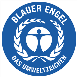 Einsatz von umweltfreundlichen Seifen, Reinigungs- und Waschmitteln (Siegel wie Europäisches Umweltzeichen, Blauer Engel , Stiftung Warentest oder Ökotest )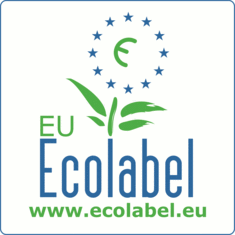 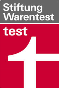 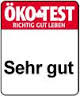 Umwelt- und sozialverträgliche Give-Aways (z.B. Starterbeutel, Sach-Preise)Umwelt- und Sozialverträgliche Textilien (Siegel wie Europäisches Umweltzeichen, Blauer Engel Fair-Trade )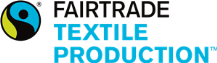 Einsatz von Öko-Toiletten statt Chemieklos, z.B. ☐           ☐         ☐Weitere Maßnahmen und zwar: Weitere Maßnahmen und zwar: 